Name ________________________________________						Math 7
Constant of Proportionality Worksheet								StewartFind the constant of proportionality from the table below.  Show your work!Find the constant of proportionality from the table below.  Show your work!Find the constant of proportionality from the table below.  Show your work!Find the constant of proportionality from the table below.  Show your work!Find the constant of proportionality from the table below.  Show your work!Find the constant of proportionality from the table below.  Show your work!Find the constant of proportionality from the equations below:y = 7.25x			b)   y = 4x			c)   y = ⅞ xFind the constant of proportionality from the equations below:
              a)  y = 3.8x			b)  y = 7x			c)   y = ⅔ xFind the constant of proportionality from the graphs below: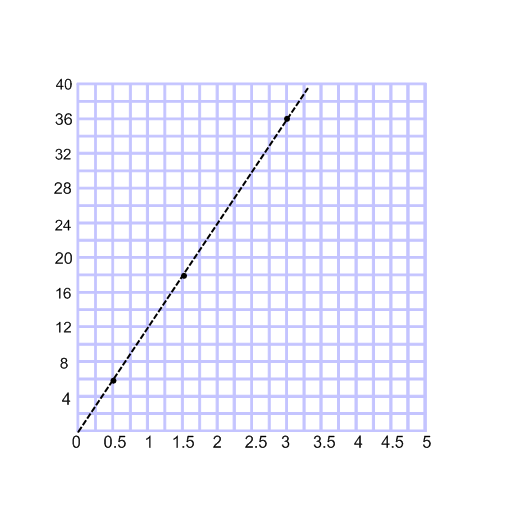 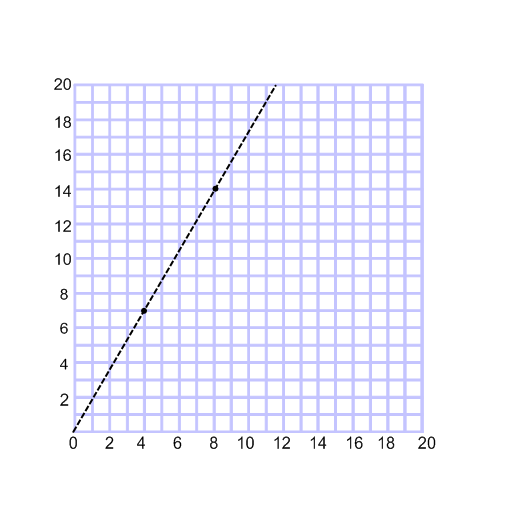 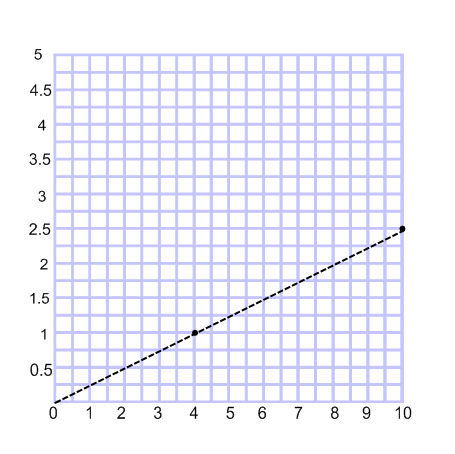 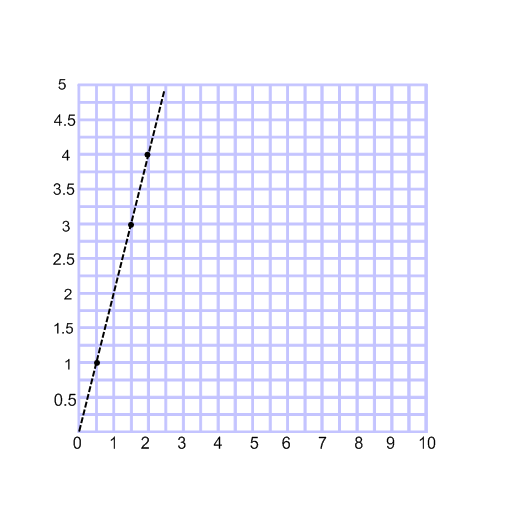 X7.51017.520Y4.5610.512X1.523.55Y10.51424.535X2457Y122.53.5X2356Y691518X2479Y0.40.81.41.8X1.534.512Y1238